Koleda/koledyZnamení křížeUvedení do toho, co se bude při bohoslužbě dít.Úkon kajícnostiVyjádřeme lítost nad tím, čím jsme zhřešili vůči Bohu a ublížili druhým či sobě. Pokud jsme si ublížili mezi sebou, poprosme o odpuštění a podejme si ruce na znamení smíření…  (dát prostor ke smíření a podání rukou)O: Synu Boží, který ses narozením z Panny Marie stal naším bratrem, Pane: smiluj se nad námi.V: Pane, smiluj se nad námi.O: Synu člověka, který znáš a chápeš naši slabost, Kriste: smiluj se na námi.V: Kriste, smiluj se nad námi.O: Jednorozený Synu Otce, který z nás tvoříš jednu rodinu, Pane: smiluj se nad námi.V: Pane, smiluj se nad námi.O: Smiluj se nad námi, všemohoucí Bože, odpusť nám hříchy a doveď nás do života věčného. Amen. ModlitbaBože, tys ozářil tuto posvátnou noc jasem pravého světla a dals nám poznat, že se tvůj Syn pro naši spásu stal člověkem; dej, prosíme, ať s ním jednou prožíváme věčnou radost v nebi. Neboť on s tebou v jednotě Ducha svatého žije a kraluje po všechny věky věků. Amen. Biblická čtení (Jejich počet je vhodné upravit podle věku a skladby účastníků, podobně žalmy nebo jiné písně mezi čteními; pokud jsou přítomny malé děti, přečtěte pouze evangelium.)1. čtení – Iz 9,1-3.5-6Čtení z knihy proroka Izaiáše.Lid, který chodil ve tmě, vidí veliké světlo, obyvatelům temné země vzchází světlo. Dáváš mnoho jásotu, zvětšuješ radost; veselí se před tebou, jako se jásá o žních, jako plesají ti, kdo se dělí o kořist. Neboť jho, které ho tížilo, hůl na jeho šíji a bodec jeho otrokáře jsi zlomil jako za midjanských dnů. Hle, dítě se nám narodilo, syn je nám dán, vládu má na svém rameni a dostal jméno podivuhodný rádce, mocný Bůh, věčný otec, kníže pokoje. Jeho vladařství vzroste a pokoje nebude konce; (bude vládnout) na Davidově trůně a v jeho království, aby je upevnil a utvrdil právem a spravedlností od tohoto času až navěky! Způsobí to horlivost Hospodina zástupů.Mezizpěv – Žalm 96,1-2a.2b-3.11-12.13Odp: Dnes se nám narodil Spasitel, Kristus Pán.Zpívejte Hospodinu píseň novou,zpívejte Hospodinu, všechny země!Zpívejte Hospodinu, velebte jeho jméno!Rozhlašujte den po dni jeho spásu,vypravujte mezi pohany o jeho slávě,mezi všemi národy o jeho divech.Radujte se, nebesa, zajásej, země,zahuč, moře a vše, co je naplňuje.Zaplesej, pole a vše, co je na něm.Tehdy se rozveselí všechny lesní stromy.Před Hospodinem, že přichází,že přichází řídit zemi.Bude řídit svět spravedlivě,národy bude spravovat věrně.2. čtení – Tit 2,11-14Čtení z listu svatého apoštola Pavla Titovi.Projevila se Boží dobrota, která přináší spásu všem lidem. Vede nás k tomu, abychom se odřekli bezbožného života i světských žádostí a žili v tomto nynějším věku rozvážně, spravedlivě a zbožně a přitom očekávali v blažené naději slavný příchod našeho velikého Boha a spasitele Krista Ježíše. On vydal sám sebe za nás, vykoupil nás z každé špatnosti a očistil si nás, abychom byli jeho vlastním lidem, horlivým v konání dobrých skutků.Evangelium – Lk 2,1-14Slova svatého evangelia podle Lukáše.V těch dnech vyšlo nařízení od císaře Augusta, aby se v celé říši provedlo sčítání lidu. To bylo první sčítání a konalo se, když byl v Sýrii místodržitelem Kvirinius. Šli tedy všichni, aby se dali zapsat, každý do svého města. Také Josef se odebral z galilejského města Nazareta vzhůru do Judska do města Davidova, které se jmenuje Betlém, protože byl z rodu a kmene Davidova, aby se dal zapsat spolu s Marií, sobě zasnoubenou ženou, která byla v požehnaném stavu. Když tam byli, naplnil se jí čas, kdy měla porodit. A porodila svého prvorozeného syna, zavinula ho do plének a položila do jeslí, protože v zájezdním útulku nebylo pro ně místo. V té krajině nocovali pod širým nebem pastýři a střídali se na hlídce u svého stáda. Najednou u nich stál anděl Páně a sláva Páně se kolem nich rozzářila a padla na ně veliká bázeň. Anděl jim řekl: „Nebojte se! Zvěstuji vám velikou radost, radost pro všechen lid: V městě Davidově se vám dnes narodil Spasitel – to je Kristus Pán. To bude pro vás znamením: Naleznete děťátko zavinuté do plének a položené v jeslích.“ A náhle bylo s andělem celé množství nebeských zástupů a takto chválili Boha: „Sláva na výsostech Bohu a na zemi pokoj lidem, v kterých má (Bůh) zalíbení.“Zasvěcení dítěti Ježíš (před tím rozsvícení svíček, uložení Jezulátka, pokleknutí u jesliček…)Ježíši, Božské dítě, věříme v tebe, doufáme v tebe, milujeme tě a klaníme se ti jako svému Králi. Svou moc a slávu jsi skryl do podoby malého dítěte. Mnoho národů světa tě takto uctívá. I my tě uctíváme ve tvém Dětství, jako našeho Pána, Spasitele a Boha, který všemu vládne a všechno tvoří nové.Věříme, že nás miluješ, proto chceme dnes začít nový život. Prosíme tě, smiluj se nad námi, odpusť nám naše hříchy a stvoř nám srdce čisté – srdce dítěte. Ty víš, že nejsme schopni bez tvé pomoci vykonat žádný dobrý skutek. Dej nám své požehnání, abychom byli schopni konat alespoň malé skutky lásky. Odevzdáváme se ti. Dívej se našima očima, usmívej se naším úsměvem, promlouvej našimi ústy, pracuj našima rukama. A kdy bychom na tebe někdy zapomněli, připomeň se nám způsobem tobě vlastním – milosrdenstvím a něžnou láskou. Přijmi nás, malý Králi, do svého Nejsvětějšího Srdce jako své malé bratry a sestry a obejmi nás svou láskou. Amen.Přímluvná modlitba. Můžeme se přimlouvat sami za sebe, za naše blízké i za celý svět. Zvlášť můžeme pamatovat na lidi, které současná pandemie obzvláště zasáhla – na ty, kdo přišli o někoho blízkého, na nemocné nebo na ty, kdo ztratili zdroj obživy.OtčenášProsba o požehnání Dej nám, Bože, své požehnání, chraň nás od všeho zlého a doveď nás do života věčného. Amen. Narodil se Kristus Pán1. Narodil se Kristus Pán, / veselme se, / z růže kvítek vykvet nám, / radujme se; / z života čistého, / z rodu královského / nám, nám narodil se.2. Jenž prorokován jest, / veselme se, / ten na svět poslán jest, / radujme se; / z života čistého, / z rodu královského / nám, nám narodil se.3. Člověčenství naše, / veselme se, / ráčil vzíti na se, / radujme se; / z života čistého, / z rodu královského / nám, nám narodil se.4. Goliáš oloupen, / veselme se, / člověk jest vykoupen, / radujme se; / z života čistého, / z rodu královského / nám, nám narodil se.NÁVRH BOHOSLUŽBYNA ŠTĚDRÝ VEČERV RODINĚ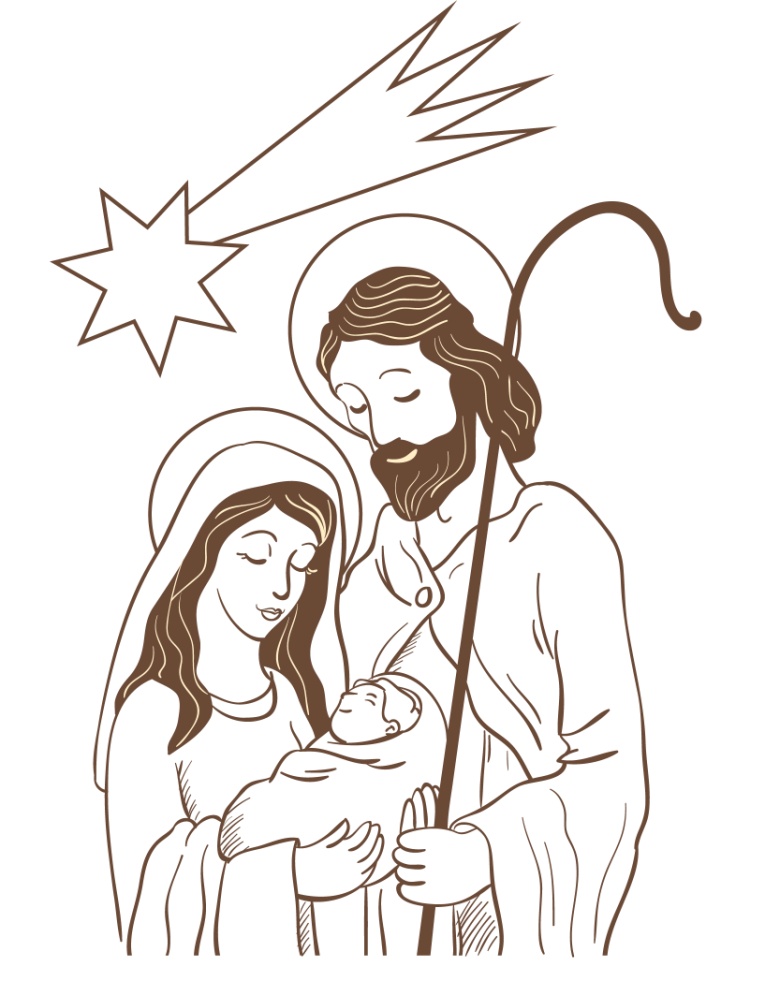 